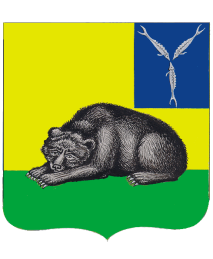 ВОЛЬСКОЕ МУНИЦИПАЛЬНОЕ СОБРАНИЕВОЛЬСКОГО МУНИЦИПАЛЬНОГО РАЙОНА САРАТОВСКОЙ ОБЛАСТИ
РЕШЕНИЕ
от 12.02.2018 г.                               № 5/21-169                                 г. ВольскОб утверждении местных нормативов градостроительного проектирования Покровского муниципального образованияВольского муниципального района Саратовской областиРуководствуясь  статьей 29.4 Градостроительного кодекса Российской Федерации, Федеральным законом от 06.10.2003 года № 131-ФЗ «Об общих принципах организации местного самоуправления в Российской Федерации», на основании Устава Вольского муниципального района Саратовской области, Вольское муниципальное Собрание                                            РЕШИЛО:1. Утвердить местные  нормативы  градостроительного проектирования  Покровского  муниципального образования  Вольского муниципального  района Саратовской области (приложение).2. Контроль за исполнением настоящего решения возложить на главу Вольского  муниципального  района.3. Настоящее решение вступает в силу со дня его официального опубликования.Глава Вольскогомуниципального района		               	               В.Г. МатвеевПредседатель  Вольскогомуниципального Собрания		              	    О.А. КирсановаПриложение к решению Вольского муниципального Собранияот 12.02.2018 г.   № 5/21-169МЕСТНЫЕ НОРМАТИВЫГРАДОСТРОИТЕЛЬНОГО ПРОЕКТИРОВАНИЯПокровскоемуниципальное образование Вольского муниципального районаСаратовской областиОбщество с ограниченной ответственностью«САРСТРОЙНИИПРОЕКТ»МЕСТНЫЕ НОРМАТИВЫГРАДОСТРОИТЕЛЬНОГО ПРОЕКТИРОВАНИЯПокровскоемуниципальное образование Вольского муниципального районаСаратовской области2017 г.ОГЛАВЛЕНИЕВведение	51.	Основная часть. Расчетные показатели минимального допустимого уровня обеспеченности объектами местного значения и показатели максимального допустимого уровня территориальной доступности таких объектов для населения муниципального образования	61.1.	Объекты местного значения сельского поселения в области водоснабжения населения, водоотведения	61.2.	Объекты местного значения сельского поселения в области автомобильных дорог местного значения	71.3.	Объекты местного значения сельского поселения в области физической культуры и массового спорта	71.4.	Объекты местного значения сельского поселения в области сбора и вывоза твердых коммунальных отходов	81.5.	Объекты местного значения сельского поселения в области предупреждения чрезвычайных ситуаций и ликвидации их последствий	81.6.	Объекты местного значения сельского поселения в области ритуальных услуг и содержания мест захоронения	91.7.	Объекты местного значения сельского поселения в области культуры и искусства	91.8.	Объекты местного значения сельского поселения в области благоустройства и озеленения территории поселения	101.9.	Объекты местного значения сельского поселения в области торговли, общественного питания и бытового обслуживания	101.10.	Объекты местного значения сельского поселения в области деятельности органов местного самоуправления	112.	Материалы по обоснованию расчетных показателей, содержащихся в основной части местных нормативов градостроительного проектирования муниципального образования	122.1.	Результаты анализа административно-территориального устройства, природно-климатических и социально-экономических условий развития сельских поселений Вольского муниципального района, влияющих на установление расчетных показателей	122.1.1.	Анализ административно-территориального устройства сельских поселений Вольского муниципального района	122.1.2.	Анализ природно-климатических условий развития сельских поселений Вольского муниципального района	132.1.3.	Анализ социально-демографических условий развития сельских поселений Вольского муниципального района	142.2.	Виды объектов местного значения сельского поселения, для которых разрабатываются местные нормативы градостроительного проектирования	152.3.	Объекты местного значения сельского поселения в области водоснабжения населения, водоотведения	172.4.	Объекты местного значения сельского поселения в области автомобильных дорог местного значения	172.5.	Объекты местного значения сельского поселения в области физической культуры и массового спорта	182.6.	Объекты местного значения сельского поселения в области сбора и вывоза твердых коммунальных отходов	192.7.	Объекты местного значения сельского поселения в области предупреждения чрезвычайных ситуаций и ликвидации их последствий	192.8.	Объекты местного значения сельского поселения в области ритуальных услуг и содержания мест захоронения	202.9.	Объекты местного значения сельского поселения в области культуры и искусства	202.10.	Объекты местного значения сельского поселения в области благоустройства и озеленения территории поселения	212.11.	Объекты местного значения сельского поселения в области торговли, общественного питания и бытового обслуживания	222.12.	Объекты местного значения сельского поселения в области деятельности органов местного самоуправления	233.	Правила и область применения расчетных показателей, содержащихся в основной части местных нормативов градостроительного проектирования муниципального образования	243.1.	Область применения расчетных показателей	243.2.	Правила применения расчетных показателей	24Приложение 1. Перечень законодательных актов и нормативно-правовых актов, используемых при разработке местных нормативов градостроительного проектирования	26Федеральные законы	26Иные нормативные акты Российской Федерации	26Нормативные акты Саратовской области	26Нормативные акты Вольского муниципального района Саратовской области	27Нормативные акты сельских поселений Вольского муниципального района Саратовской области	27Своды правил по проектированию и строительству (СП)	27Иные документы	28Интернет-источники	28Приложение 2. Список терминов и определений, применяемых в местных нормативах градостроительного проектирования	29ВведениеМестные нормативы градостроительного проектирования сельских поселений Вольского муниципального района Саратовской области (далее – МНГП сельских поселений) разработаны ООО «САРСТРОЙНИИПРОЕКТ» в соответствии с Договором № 44от 9 июля 2017 года, заключенным с администрацией Вольского муниципального района Саратовской области.Местные нормативы градостроительного проектирования сельских поселений устанавливают совокупность расчетных показателей минимально допустимого уровня обеспеченности объектами местного значения сельского поселения, объектами благоустройства территории, иными объектами местного значения сельского поселения населения сельского поселения и расчетных показателей максимально допустимого уровня территориальной доступности таких объектов для населения сельского поселения.МНГП сельских поселений разработаны на основании статистических и демографических данных с учетом административно-территориального устройства, социально-демографического состава и плотности населения, природно-климатических особенностей, стратегий, программ и планов социально-экономического развития, предложений органов местного самоуправления муниципальных образований (сельских поселений Вольского муниципального района).Местные нормативы градостроительного проектирования сельских поселений Вольского муниципального района включают в себя:1. Основную часть местных нормативов градостроительного проектирования сельских поселений, содержащие расчетные показатели минимально допустимого уровня обеспеченности населения объектами местного значения, а также расчетные показатели максимально допустимого уровня территориальной доступности таких объектов для населения муниципального образования.2. Материалы по обоснованию расчетных показателей, содержащихся в основной части местных нормативов градостроительного проектирования сельских поселений.3. Правила и области применения расчетных показателей, содержащихся в основной части местных нормативов градостроительного проектирования сельских поселений.МНГП сельских поселений разработаны в соответствии с законодательством РФ и Саратовской области, нормативно-правовыми и нормативно-техническими документами (приложение 1).Термины и определения, применяемые в МНГП, указаны в приложении 2.При разработке проекта МНГП сельских поселений учитывались показатели, установленные в проекте Постановления Правительства Саратовской области «Об утверждении региональных нормативов градостроительного проектирования Саратовской области», размещенном на официальном портале Правительства Саратовской области 21.07.2017.Основная часть. Расчетные показатели минимального допустимого уровня обеспеченности объектами местного значения и показатели максимального допустимого уровня территориальной доступности таких объектов для населения муниципального образованияОбъекты местного значения сельского поселения в области водоснабжения населения, водоотведенияТаблица 1.1Расчетные показатели, устанавливаемые для объектов местного значения сельского поселения в области водоснабжения населения, водоотведенияОбъекты местного значения сельского поселения в области автомобильных дорог местного значенияТаблица 1.2Расчетные показатели, устанавливаемые для объектов местного значения сельского поселения в области автомобильных дорог местного значенияОбъекты местного значения сельского поселения в области физической культуры и массового спортаТаблица 1.3Расчетные показатели, устанавливаемые для объектов местного значения сельского поселения в области физической культуры и массового спортаОбъекты местного значения сельского поселения в области сбора и вывоза твердых коммунальных отходовТаблица 1.4Расчетные показатели, устанавливаемые для объектов местного значения сельского поселения в области сбора и вывоза твердых коммунальных отходовОбъекты местного значения сельского поселения в области предупреждения чрезвычайных ситуаций и ликвидации их последствийПри подготовке документов территориального планирования для объектов местного значения сельского поселения в области предупреждения чрезвычайных ситуаций для пожарной охраны необходимо руководствоваться Федеральным законом от 22.07.2008 № 123-ФЗ «Технический регламент о требованиях пожарной безопасности». Расчетные показатели количества пожарных депо и пожарных автомобилей для населенных пунктов сельских поселений Вольского муниципального района следует принимать в соответствии с нормами проектирования объектов пожарной охраны от 01.01.1995 НПБ 101-95, введенными в действие приказом Главного управления Государственной противопожарной службы Министерства внутренних дел России от 30.12.1994 № 36 с учетом требований РНГП Саратовской области (п. 2.1.2 Проекта РНГП Саратовской области).Объекты местного значения сельского поселения в области ритуальных услуги содержания мест захороненияТаблица 1.5Расчетные показатели, устанавливаемые для объектов местного значения сельского поселения в области ритуальных услуги содержания мест захороненияОбъекты местного значения сельского поселения в области культуры и искусстваТаблица 1.6Расчетные показатели, устанавливаемые для объектов местного значения сельского поселения в области культуры и искусстваОбъекты местного значения сельского поселения в области благоустройства и озеленения территории поселенияТаблица 1.7Расчетные показатели, устанавливаемые для объектов местного значения сельского поселения в области благоустройства и озеленения территории поселенияОбъекты местного значения сельского поселения в области торговли, общественного питания и бытового обслуживанияТаблица 1.8Расчетные показатели, устанавливаемые для объектов местного значения сельского поселения в области торговли, общественного питания и бытового обслуживанияОбъекты местного значения сельского поселения в области деятельности органов местного самоуправленияТаблица 1.9Расчетные показатели, устанавливаемые для объектов местного значения сельского поселенияв области деятельности органов местного самоуправленияМатериалы по обоснованию расчетных показателей, содержащихся в основной части местных нормативов градостроительного проектирования муниципального образованияРезультаты анализа административно-территориального устройства, природно-климатических и социально-экономических условий развития сельских поселений Вольского муниципального района, влияющих на установление расчетных показателейАнализ административно-территориального устройства сельских поселений Вольского муниципального районаВольский муниципальный район – муниципальное образование, состоящее из двух городских и тринадцати сельских поселений, объединенных общей территорией.Административно-территориальное устройство Вольского муниципального района устанавливается законом области.Сельские поселения в составе Вольского муниципального района, в соответствии с Законом Саратовской области от 27.12.2004 года № 86-ЗСО «О муниципальных образованиях, входящих в состав Вольского муниципального района» (ред. 31.05.2017), включают в себя:Барановское муниципальное образование, с административным центром – село Барановка;Белогорновское муниципальное образование, с административным центром – село Белогорное;Верхнечернавское муниципальное образование, с административным центром – село Верхняя Чернавка;Кряжимское муниципальное образование, с административным центром – село Кряжим;Колоярское муниципальное образование, с административным центром – село Колояр;Куриловское муниципальное образование, с административным центром – село Куриловка;Междуреченское муниципальное образование, с административным центром – село Междуречье;Нижнечернавское муниципальное образование, с административным центром – село Нижняя Чернавка;Покровское муниципальное образование, с административным центром – село Покровка;Талалихинское муниципальное образование, с административным центром – село Талалихино;Терсинское муниципальное образование, с административным центром – село Терса;Черкасское муниципальное образование, с административным центром – село Черкасское;Широкобуеракское муниципальное образование, с административным центром – село Широкий Буерак.Характеристика сельских поселений Вольского муниципального района Саратовской области представлена в таблице 2.1.Таблица 2.1Характеристика сельских поселений Вольского муниципального района Саратовской области (по данным статистики на 01.01.2017)Анализ природно-климатических условий развития сельских поселений Вольского муниципального районаПриродно-климатические условия развития сельских поселений аналогичны природно-климатическим условиям развития Вольского муниципального района.Вольский муниципальный район расположен в северной части Саратовской области. На севере граничит с Ульяновской областью, на северо-востоке с Хвалынским районом, на востоке с Балаковским и Марксовским районами, на юге с Воскресенским районом, на западе с Базарно-Карабулакским районом, на северо- западе с Балтайским районом Саратовской области.Это самый крупный по площади район Правобережья с сильно пересечённым рельефом, большими уклонами, осложняющими движение по дорогам, особенно в зимнее время. Располагается на Приволжской возвышенности. Один из самых лесистых районов Саратовской области. В районе находится переход через реку Волгу по плотине ГЭС.Территория района – 3,7 тыс. км². Протяженность с севера на юг – 90 км.Протяженность с запада на восток – 110 км.Внешняя граница района имеет протяженность:с Балтайским муниципальным районом – 90 км 712 м;с Хвалынским муниципальным районом – 117 км 380 м;с Балаковским муниципальным районом – 90 км 483 м;с Воскресенским районом – 50 км 902 м;с Базарно-Карабулакским районом – 21 км 058 м;с Марксовским районом – 12 км 955 м;с Ульяновской областью – 97 км 451 м.Общая протяженность внешней границы Вольского муниципального района составляет 480 км 943 м.Вольский район по площади занимает 5-е место среди муниципальных районов области (3,9% от площади Саратовской области).Расстояние от г. Вольска до г. Саратова составляет 147 км, до населенного пункта г. Балаково составляет 30 км.Характер местности всхолмленный. Почвенный покров в районе в основном чернозем. Снежный покров достигает 30 см.Площадь лесов составляет 36 804 га.По территории района протекают реки: Волга, Камышлейка, Калмантай, Алай, Багай, Горячка, Новояблонка, Терсянка, Терса, Артаниха, Елшанка, Терешка, Ключ, Избалык, Казанла, Яблонька, Ерыкла, Чернавка, Багайка. Количество прудов – 38.Река Волга протекает в юго-западном направлении со скоростью течения 0,5-2 м/с, ширина реки от 1 до 2,5 км, глубина от 10 до 16 м, грунт дна песок, крутизна берегов составляет 25°С, максимальный подъем воды , предполагаемая зона затопления в районе пос. Комсомолец, ул. Октябрьская составляет 3 км². Река судоходная. Толщина льда в зимний период 30-60 см. Климат территории умеренно-континентальный с холодной продолжительной и снежной зимой, теплым и коротким летом, частыми весенними заморозками. Среднемесячная температура января -15°С, июля +19°С. Годовое количество осадков 450-600 мм.Анализ социально-демографических условий развития сельских поселений Вольского муниципального районаПо состоянию на 1 января 2017 года общая численность населения сельских поселений Вольского муниципального района составляла по данным статистики 18678 человек(рисунок 2.1).Рисунок 2.1 Динамика численности населения сельских поселений Вольского муниципального района в 2014-2017 гг. (данные на начало года)Численность населения сельских поселений Вольского муниципального района период 2014-2017 гг. сократилась на 566 чел. (на 2,9%).Структура численности населения сельских поселений Вольского муниципального района Саратовской области на начало 2017 г. представлена на рисунке 2.2.Рисунок 2.2Структурачисленности населения сельских поселений Вольского муниципального района Саратовской области на начало 2017 г. (чел., %)В структуре численности населения сельских поселений Вольского района наибольший удельный вес имеют Черкасское МО (20,4%), Терсинское МО (17,8%) и Широкобуеракское МО (10,0%).Виды объектов местного значения сельского поселения, для которых разрабатываются местные нормативы градостроительного проектированияВ соответствии с ч. 4 ст. 29.2 Градостроительного кодекса РФ нормативы градостроительного проектирования поселения устанавливают совокупность расчетных показателей минимально допустимого уровня обеспеченности объектами местного значения поселения, относящимися к областям, указанным в пункте 1 части 5 статьи 23 Градостроительного Кодекса, объектами благоустройства территории, иными объектами местного значения поселения населения поселения и расчетных показателей максимально допустимого уровня территориальной доступности таких объектов для населения поселения.Перечень объектов местного значения сельских поселений для целей настоящих МНГП подготовлен на основании статьи 23 Градостроительного кодекса Российской Федерации, ст. 14 Федерального закона от 06.10.2003 № 131-ФЗ «Об общих принципах организации местного самоуправления в Российской Федерации», Уставов сельских поселений Вольского муниципального района.В качестве базового перечня видов объектов местного значения, в отношении которых разрабатываются Местные нормативы градостроительного проектирования сельских поселений, приняты объекты местного значения поселения, подлежащие отображению в генеральном плане поселения, согласно ст. 23 Градостроительного кодекса Российской Федерации, относящиеся к областям:а) электро-, тепло-, газо- и водоснабжение населения, водоотведение;б) автомобильные дороги местного значения;в) физическая культура и массовый спорт;г) иные области в связи с решением вопросов местного значения поселения.В соответствии с Уставом Вольского муниципального района к объектам местного значения муниципального района отнесены:1) объекты электро-, газо- и теплоснабжения населения сельских поселений;2) объекты транспортного обслуживания населения сельских поселений;3) объекты муниципальных учреждений культуры: библиотеки сельских поселений;4) объекты жилищного строительства на территории сельских поселений.Таким образом, указанные объекты не являются объектами местного значения сельских поселений.Иные области в связи с решением вопросов местного значения поселения определялись в соответствии с Уставами сельских поселений.Объекты местного значения сельского поселения в области водоснабжения населения, водоотведенияТаблица 2.2Обоснование расчетных показателей, устанавливаемых для объектов местного значения сельского поселения в области водоснабжения населения, водоотведенияОбъекты местного значения сельского поселения в области автомобильных дорог местного значенияТаблица 2.3Обоснование расчетных показателей, устанавливаемых для объектов местного значения сельского поселения в области автомобильных дорог местного значенияОбъекты местного значения сельского поселения в области физической культуры и массового спортаТаблица 2.4Обоснование расчетных показателей, устанавливаемых для объектов местного значения сельского поселения в области физической культуры и массового спортаОбъекты местного значения сельского поселения в области сбора и вывоза твердых коммунальных отходовТаблица 2.5Обоснование расчетных показателей, устанавливаемых для объектов местного значения сельского поселения в области сбора и вывоза твердых коммунальных отходовОбъекты местного значения сельского поселения в области предупреждения чрезвычайных ситуаций и ликвидации их последствийПри подготовке документов территориального планирования для объектов местного значения сельского поселения в области предупреждения чрезвычайных ситуаций для пожарной охраны необходимо руководствоваться Федеральным законом от 22.07.2008 № 123-ФЗ «Технический регламент о требованиях пожарной безопасности». Расчетные показатели количества пожарных депо и пожарных автомобилей для населенных пунктов сельских поселений Вольского муниципального района следует принимать в соответствии с нормами проектирования объектов пожарной охраны от 01.01.1995 НПБ 101-95, введенными в действие приказом Главного управления Государственной противопожарной службы Министерства внутренних дел России от 30.12.1994 № 36 с учетом требований РНГП Саратовской области (п. 2.1.2 Проекта РНГП Саратовской области).Объекты местного значения сельского поселения в области ритуальных услуги содержания мест захороненияТаблица 2.6Обоснование расчетных показателей, устанавливаемых для объектов местного значения сельского поселения в области ритуальных услуги содержания мест захороненияОбъекты местного значения сельского поселения в области культуры и искусстваТаблица2.7Обоснование расчетных показателей, устанавливаемых для объектов местного значения сельского поселения в области культуры и искусстваОбъекты местного значения сельского поселения в области благоустройства и озеленения территории поселенияТаблица2.8Обоснование расчетных показателей, устанавливаемых для объектов местного значения сельского поселения в области благоустройства и озеленения территории поселенияОбъекты местного значения сельского поселения в области торговли, общественного питания и бытового обслуживанияТаблица2.9Обоснование расчетных показателей, устанавливаемых для объектов местного значения сельского поселения в области торговли, общественного питания и бытового обслуживанияОбъекты местного значения сельского поселения в области деятельности органов местного самоуправленияТаблица2.10Обоснование расчетных показателей, устанавливаемых для объектов местного значения сельского поселения в области деятельности органов местного самоуправленияПравила и область применения расчетных показателей, содержащихся в основной части местных нормативов градостроительного проектирования муниципального образованияОбласть применения расчетных показателейДействие местных нормативов градостроительного проектирования сельских поселений Вольского муниципального района распространяется на всю территорию сельских поселений Вольского муниципального района (Барановского МО, Белогорновского МО, Верхнечернавского МО, Кряжимского МО, Колоярского МО, Куриловского МО, Междуреченского, Нижнечернавского МО, Покровского МО, Талалихинского МО, Терсинского МО, Черкасского МО, Широкобуеракского МО);на правоотношения, возникшие после утверждения настоящих МНГП. Настоящие МНГП сельских поселений устанавливают совокупность расчетных показателей минимально допустимого уровня обеспеченности объектами местного значения сельского поселения, объектами благоустройства территории, иными объектами местного значения сельского поселения населения сельского поселения и расчетных показателей максимально допустимого уровня территориальной доступности таких объектов для населения сельского поселения.Расчетные показатели минимально допустимого уровня обеспеченности объектами местного значения сельского поселения и расчетные показатели максимально допустимого уровня территориальной доступности таких объектов для населения сельского поселения, установленные в МНГП сельских поселений, применяются при подготовке генеральных планов сельских поселений, правил землепользования и застройки сельских поселений, документации по планировке территории. Расчетные показатели подлежат применению разработчиком градостроительной документации, заказчиком градостроительной документации и иными заинтересованными лицами при оценке качества градостроительной документации в части установления соответствия её решений целям повышения качества жизни населения. Расчетные показатели применяются также при осуществлении государственного контроля за соблюдением органами местного самоуправления муниципальных образований законодательства о градостроительной деятельности. Правила применения расчетных показателейВ процессе подготовки генеральных планов сельских поселений Вольского муниципального района необходимо применять расчетные показатели уровня минимальной обеспеченности объектами местного значения сельского поселения и уровня максимальной территориальной доступности таких объектов. В ходе подготовки документации по планировке территории в границах сельских поселений Вольского муниципального района следует учитывать расчетные показатели минимально допустимых площадей территорий, необходимых для размещения объектов местного значения сельского поселения. При планировании размещения в границах территории проекта планировки различных объектов следует оценивать обеспеченности рассматриваемой территории объектами соответствующего вида, которые расположены (или могут быть расположены) не только в границах данной территории, но также и вне ее границ в пределах максимальной территориальной доступности, установленной для соответствующих объектов. Расчетные показатели минимально допустимого уровня обеспеченности объектами местного значения сельского поселения, а также максимально допустимого уровня территориальной доступности таких объектов, установленные в настоящих МНГП, применяются при определении местоположения планируемых к размещению объектов местного значения поселения в генеральных планах сельских поселений Вольского муниципального района (в том числе, при определении функциональных зон, в границах которых планируется размещение указанных объектов), а также при определении зон планируемого размещения объектов местного значения сельского поселения. При определении местоположения планируемых к размещению объектов местного значения сельского поселения в целях подготовки генеральных планов сельских поселений Вольского муниципального района, документации по планировке территории следует учитывать наличие на территории в границах подготавливаемого проекта подобных объектов, их параметры (площадь, емкость, вместимость, уровень территориальной доступности). МНГП сельских поселений имеют приоритет перед РНГП Саратовской области в случае, если расчетные показатели минимально допустимого уровня обеспеченности объектами местного значения сельского поселения населения сельского поселения, установленные МНГП сельских поселений выше соответствующих предельных значений расчетных показателей, установленных РНГП Саратовской области. В случае, если расчетные показатели минимально допустимого уровня обеспеченности объектами местного значения сельского поселения населения сельского поселения, установленные МНГП сельских поселений, окажутся ниже уровня соответствующих предельных значений расчетных показателей, установленных РНГП Саратовской области, то применяются предельные расчетные показатели РНГП Саратовской области.МНГП сельских поселений имеют приоритет перед РНГП Саратовской области в случае, если расчетные показатели максимально допустимого уровня территориальной доступности объектов местного значения сельского поселения для населения сельского поселения, установленные МНГП сельских поселений ниже соответствующих предельных значений расчетных показателей, установленных РНГП Саратовской области. В случае, если расчетные показатели максимально допустимого уровня территориальной доступности объектов местного значения сельского поселения для населения сельского поселения, установленные МНГП сельских поселений, окажутся выше уровня соответствующих предельных значений расчетных показателей, установленных РНГП Саратовской области, то применяются предельные расчетные показатели РНГП Саратовской области.При отмене и (или) изменении действующих нормативных документов Российской Федерации и (или) Саратовской области, в том числе тех, требования которых были учтены при подготовке настоящих МНГП и на которые дается ссылка в настоящих МНГП, следует руководствоваться нормами, вводимыми взамен отмененных.Приложение 1. Перечень законодательных актов и нормативно-правовых актов, используемых при разработке местных нормативов градостроительного проектированияФедеральные законыГрадостроительный кодекс Российской Федерации от 29.12.2004 № 190-ФЗ (ред. от 29.07.2017).Федеральный закон от 22.07.2008 № 123-ФЗ «Технический регламент о требованиях пожарной безопасности» (ред. от 29.07.2017).Федеральный закон от 06.10.2003 № 131-ФЗ «Об общих принципах организации местного самоуправления в Российской Федерации» (ред. от 29.07.2017).Иные нормативные акты Российской ФедерацииРаспоряжение Правительства Российской Федерации от 03.07.1996 № 1063-р «О Социальных нормативах и нормах» (ред. от 26.01.2017).Постановление Правительства РФ от 26.12.2014 № 1521 «Об утверждении перечня национальных стандартов и сводов правил (частей таких стандартов и сводов правил), в результате применения которых на обязательной основе обеспечивается соблюдение требований Федерального закона «Технический регламент о безопасности зданий и сооружений» (ред. от 07.12.2016).Распоряжение Минкультуры России от 02.08.2017 № Р-965 «Об утверждении Методических рекомендаций субъектам Российской Федерации и органам местного самоуправления по развитию сети организаций культуры и обеспеченности населения услугами организаций культуры».Приказ Минстроя России от 13.04.2017 № 711/пр «Об утверждении методических рекомендаций для подготовки правил благоустройства территорий поселений, городских округов, внутригородских районов».Нормативные акты Саратовской областиЗакон Саратовской области от 27.12.2004 года № 86-ЗСО «О муниципальных образованиях, входящих в состав Вольского муниципального района» (ред. 31.05.2017).Закон Саратовской области от 09.10.2006 «О регулировании градостроительной деятельности в Саратовской области» (ред. от 28.06.2017).Постановление Правительства Саратовской области от 14.06.2007 № 230-П «Об утверждении региональных нормативов градостроительного проектирования Саратовской области» (ред. от 01.04.2009).Постановление Правительства Саратовской области от 30.06.2016 № 321-П «Об утверждении Стратегии социально-экономического развития Саратовской области до 2030 года» (ред. от 05.12.2016).Приказ министерства природных ресурсов и экологии Саратовской области от 22.09.2016 № 707 «Об утверждении территориальной схемы обращения с отходами, в том числе с твердыми коммунальными отходами, в Саратовской области» (с изм. от 26.06.2017).Нормативные акты Вольского муниципального района Саратовской областиУстав Вольского муниципального района Саратовской области, в редакции в редакции решения Вольского муниципального собрания № 5/2-14 от 31.10.2016 года.Нормативные акты сельских поселений Вольского муниципального района Саратовской областиУстав Барановского муниципального образования Вольского муниципального района Саратовской области.Устав Белогорновского муниципального образования Вольского муниципального района Саратовской области.УставВерхнечернавского муниципального образования Вольского муниципального района Саратовской области.Устав Кряжимского муниципального образования Вольского муниципального района Саратовской области.Устав Колоярского муниципального образования Вольского муниципального района Саратовской области.Устав Куриловского муниципального образования Вольского муниципального района Саратовской области.Устав Междуреченского муниципального образования Вольского муниципального района Саратовской области.Устав Нижнечернавского муниципального образования Вольского муниципального района Саратовской области.Устав Покровского муниципального образования Вольского муниципального района Саратовской области.Устав Талалихинского муниципального образования Вольского муниципального района Саратовской области.Устав Терсинского муниципального образования Вольского муниципального района Саратовской области.Устав Черкасского муниципального образования Вольского муниципального района Саратовской области.Устав Широкобуеракского муниципального образования Вольского муниципального района Саратовской области.Своды правил по проектированию и строительству (СП)СП 31.13330.2012 «Водоснабжение. Наружные сети и сооружения» (утв. Приказом Минрегион России от 29.12.2011 № 635/14).СП 32.13330.2012 «Канализация. Наружные сети и сооружения» (утв. Приказом Минрегион России от 29.12.2011 № 635/11).СП 42.13330.2011 «Градостроительство. Планировка и застройка городских и сельских поселений. Актуализированная редакция СНиП 2.07.01-89*».СП 42.13330.2016 «Градостроительство. Планировка и застройка городских и сельских поселений. Актуализированная редакция СНиП 2.07.01-89*» (утв. Приказом Минстроя России от 30.12.2016 № 1034/пр, в ред. от 10.02.2017).СП 42-101-2003 «Общие положения по проектированию и строительству газораспределительных систем из металлических и полиэтиленовых труб» (принят и введен в действие решением Межведомственного координационного совета по вопросам технического совершенствования газораспределительных систем и других инженерных коммуникаций, протокол от 8 июля 2003 г. № 32).СП 59.13330.2012 «Доступность зданий и сооружений для маломобильных групп населения. Актуализированная редакция СНиП 35-01-2001».Иные документыНормативы минимальной обеспеченности населения Саратовской области площадью стационарных торговых объектов, нормативы минимальной обеспеченности населения поселений торговыми объектами местного значения магазинами и павильонами по продаже продовольственных товаров и товаров смешанного ассортимента с площадью объекта до 300 м2 включительно, кроме магазинов и павильонов, размещаемых в крупных торговых центрах // https://saratov.gov.ru/gov/auth/mineconom/PRLD/TOPBU/Norm_torg_2017.pdf. Нормы проектирования объектов пожарной охраны. НПБ 101-95 (утв. ГУГПС МВД РФ, введены Приказом ГУГПС МВД РФ от 30.12.1994 № 36).Проект Постановления Правительства Саратовской области «Об утверждении региональных нормативов градостроительного проектирования Саратовской области» (https://saratov.gov.ru/news/proekt_postanovleniya_pravitelstva_saratovskoy_oblasti_ob_utverzhdenii_regionalnykh_normativov_grado/?sphrase_id=350705).Руководство по проектированию городских улиц и дорог. Центральный Научно-Исследовательский и Проектный Институт по Градостроительству (ЦНИПИ Градостроительства) Госгражданстроя, М.: Стройиздат, 1980.СанПиН 42-128-4690-88 «Санитарные правила содержания территорий населенных мест».СанПиН 2.2.1/2.1.1.1200-03 «Санитарно-защитные зоны и санитарная классификация предприятий, сооружений и иных объектов». Новая редакция (приняты Постановлением Главного государственного санитарного врача РФ от 25.09.2007 № 74, в ред. от 25.04.2014).Интернет-источникиФедеральная государственная информационная система территориального планирования (ФГИС ТП) – http://fgis.economy.gov.ru.Федеральная служба государственной статистики – http://gks.ru. Официальный сайт администрации Вольского муниципального района Саратовской области –http://вольск.рф.Официальный портал Правительства Саратовской области // https://saratov.gov.ru.Приложение 2. Список терминов и определений, применяемых в местных нормативах градостроительного проектированияАвтомобильная дорога – объект транспортной инфраструктуры, предназначенный для движения транспортных средств и включающий в себя земельные участки в границах полосы отвода автомобильной дороги и расположенные на них или под ними конструктивные элементы (дорожное полотно, дорожное покрытие и подобные элементы) и дорожные сооружения, являющиеся ее технологической частью, – защитные дорожные сооружения, искусственные дорожные сооружения, производственные объекты, элементы обустройства автомобильных дорог.Красная линия – граница, отделяющая территорию квартала, микрорайона и других элементов, планировочной структуры от улиц, дорог, проездов, площадей, а также других земель общего пользования.Микрорайон (квартал) – планировочная единица застройки в границах красных линий, ограниченная магистральными или жилыми улицами.Градостроительная деятельность – деятельность по развитию территорий, в том числе городов и иных поселений, осуществляемая в виде территориального планирования, градостроительного зонирования, планировки территории, архитектурно-строительного проектирования, строительства, капитального ремонта, реконструкции объектов капитального строительства, эксплуатации зданий, сооружений.Градостроительная документация (документы градостроительного проектирования) – документы территориального планирования, документы градостроительного зонирования, документация по планировке территории.Нормативы градостроительного проектирования - совокупность установленных в целях обеспечения благоприятных условий жизнедеятельности человека расчетных показателей минимально допустимого уровня обеспеченности объектами, предусмотренными частями 1, 3 и 4 статьи 29.2 Градостроительного Кодекса Российской Федерации, населения субъектов Российской Федерации, муниципальных образований и расчетных показателей максимально допустимого уровня территориальной доступности таких объектов для населения субъектов Российской Федерации, муниципальных образований.Объекты местного значения – объекты капитального строительства, иные объекты, территории, которые необходимы для осуществления органами местного самоуправления полномочий по вопросам местного значения и в пределах переданных государственных полномочий в соответствии с федеральными законами, законами Саратовской области, уставом муниципального образования, и оказывают существенное влияние на социально-экономическое развитие муниципального образования. Плоскостное спортивное сооружение– плоскостное спортивное сооружение, включающее игровую спортивную площадку и (или) футбольное поле, уличные тренажеры, турники и иное спортивное оборудование, в том числе по видам спорта, популярным в молодежной среде, а также позволяющее проводить подготовку и сдачу норм ГТО.Физкультурно-спортивный зал– спортивное сооружение, содержащее универсальный спортивный зал.Иные понятия, используемые в настоящих нормативах, употребляются в значениях, соответствующих значениям, содержащимся в федеральном и региональном законодательстве.Перечень используемых сокращенийВ МНГП сельских поселений Вольского муниципального района применяются следующие сокращения:Заказчик: Администрация Вольского муниципального района Саратовской областиДоговор № 44 от 09 июля 2017 г.Генеральный директор ООО «САРСТРОЙНИИПРОЕКТ» Т.Ю. БазановаНаименование вида объектаТип расчетного показателяНаименование расчетного показателя, единица измеренияЗначение расчетного показателяЗначение расчетного показателяОбъекты водоснабженияРасчетный показатель минимально допустимого уровня обеспеченности [1]Объем водопотребления, л/сут. на 1 чел.[2]зона застройки многоквартирными (мало-, средне- и многоэтажными) жилыми домами с местными водонагревателями140Объекты водоснабженияРасчетный показатель минимально допустимого уровня обеспеченности [1]Объем водопотребления, л/сут. на 1 чел.[2]то же с централизованным горячим водоснабжением250Объекты водоснабженияРасчетный показатель минимально допустимого уровня обеспеченности [1]Объем водопотребления, л/сут. на 1 чел.[2]с быстродействующими газовыми нагревателями и многоточечнымводоразбором200Объекты водоснабженияРасчетный показатель максимально допустимого уровня территориальной доступностиНе нормируетсяНе нормируетсяНе нормируетсяОбъекты водоотведенияРасчетный показатель минимально допустимого уровня обеспеченности[1]Объем водоотведения для бытовой канализации, л/сут. на 1 чел.зона застройки многоквартирными (мало-, средне- и многоэтажными) жилыми домами с местными водонагревателями140Объекты водоотведенияРасчетный показатель минимально допустимого уровня обеспеченности[1]Объем водоотведения для бытовой канализации, л/сут. на 1 чел.то же с централизованным горячим водоснабжением250Объекты водоотведенияРасчетный показатель минимально допустимого уровня обеспеченности[1]Объем водоотведения для бытовой канализации, л/сут. на 1 чел.с быстродействующими газовыми нагревателями и многоточечнымводоразбором200Объекты водоотведенияРасчетный показатель минимально допустимого уровня обеспеченности[1]Суточный объем поверхностного стока дождевой канализации, поступающий на очистные сооружения, м3/сут. с 1 га территории5555Объекты водоотведенияРасчетный показатель максимально допустимого уровня территориальной доступностиНе нормируетсяНе нормируетсяНе нормируетсяПримечания:1. Для определения в целях градостроительного проектирования минимально допустимого уровня обеспеченности объектами, следует использовать норму минимальной обеспеченности населения (территории) соответствующим ресурсом и характеристики планируемых к размещению объектов.2. Указанные нормы следует применять с учётом требований табл.1 СП 31.13330.2012 «Водоснабжение. Наружные сети и сооружения» (утв. Приказом Минрегион России от 29.12.2011 № 635/14)Примечания:1. Для определения в целях градостроительного проектирования минимально допустимого уровня обеспеченности объектами, следует использовать норму минимальной обеспеченности населения (территории) соответствующим ресурсом и характеристики планируемых к размещению объектов.2. Указанные нормы следует применять с учётом требований табл.1 СП 31.13330.2012 «Водоснабжение. Наружные сети и сооружения» (утв. Приказом Минрегион России от 29.12.2011 № 635/14)Примечания:1. Для определения в целях градостроительного проектирования минимально допустимого уровня обеспеченности объектами, следует использовать норму минимальной обеспеченности населения (территории) соответствующим ресурсом и характеристики планируемых к размещению объектов.2. Указанные нормы следует применять с учётом требований табл.1 СП 31.13330.2012 «Водоснабжение. Наружные сети и сооружения» (утв. Приказом Минрегион России от 29.12.2011 № 635/14)Примечания:1. Для определения в целях градостроительного проектирования минимально допустимого уровня обеспеченности объектами, следует использовать норму минимальной обеспеченности населения (территории) соответствующим ресурсом и характеристики планируемых к размещению объектов.2. Указанные нормы следует применять с учётом требований табл.1 СП 31.13330.2012 «Водоснабжение. Наружные сети и сооружения» (утв. Приказом Минрегион России от 29.12.2011 № 635/14)Примечания:1. Для определения в целях градостроительного проектирования минимально допустимого уровня обеспеченности объектами, следует использовать норму минимальной обеспеченности населения (территории) соответствующим ресурсом и характеристики планируемых к размещению объектов.2. Указанные нормы следует применять с учётом требований табл.1 СП 31.13330.2012 «Водоснабжение. Наружные сети и сооружения» (утв. Приказом Минрегион России от 29.12.2011 № 635/14)Наименование вида объектаТип расчетного показателяНаименование расчетного показателя, единица измеренияЗначение расчетного показателяУлично-дорожная сетьРасчетный показатель минимально допустимого уровня обеспеченностиПлотность улично-дорожной сети в границах застроенной территории, км/км21,25Улично-дорожная сетьРасчетный показатель максимально допустимого уровня территориальной доступностиНе нормируетсяНе нормируетсяНаименование вида объектаТип расчетного показателяНаименование расчетного показателя, единица измеренияЗначение расчетного показателяПлоскостные спортивные сооружения (в т. ч. стадионы)Расчетный показатель минимально допустимого уровня обеспеченностиПлощадь, м2 на 1000 жителей1950Плоскостные спортивные сооружения (в т. ч. стадионы)Расчетный показатель максимально допустимого уровня территориальной доступностиТранспортная доступность, мин.30Плоскостные спортивные сооружения (в т. ч. стадионы)Расчетный показатель максимально допустимого уровня территориальной доступностиПешеходная доступность, м1500Помещения для занятий физической культурой и спортом (физкультурно-спортивные залы)Расчетный показатель минимально допустимого уровня обеспеченностиПлощадь пола, м2 на 1 тыс. чел.60Помещения для занятий физической культурой и спортом (физкультурно-спортивные залы)Расчетный показатель максимально допустимого уровня территориальной доступностиПешеходная доступность, м500Примечания:1. При расчете потребности населения в спортивных сооружениях рекомендуется учитывать сооружения регионального значения (при наличии) и местного значения муниципального района.2. Физкультурно-спортивные сооружения сети общего пользования следует, как правило, объединять со спортивными объектами общеобразовательных школ и других учебных заведений, учреждений отдыха и культуры.3. Нормы расчета залов необходимо принимать с учетом минимальной вместимости объектов по технологическим требованиям.Примечания:1. При расчете потребности населения в спортивных сооружениях рекомендуется учитывать сооружения регионального значения (при наличии) и местного значения муниципального района.2. Физкультурно-спортивные сооружения сети общего пользования следует, как правило, объединять со спортивными объектами общеобразовательных школ и других учебных заведений, учреждений отдыха и культуры.3. Нормы расчета залов необходимо принимать с учетом минимальной вместимости объектов по технологическим требованиям.Примечания:1. При расчете потребности населения в спортивных сооружениях рекомендуется учитывать сооружения регионального значения (при наличии) и местного значения муниципального района.2. Физкультурно-спортивные сооружения сети общего пользования следует, как правило, объединять со спортивными объектами общеобразовательных школ и других учебных заведений, учреждений отдыха и культуры.3. Нормы расчета залов необходимо принимать с учетом минимальной вместимости объектов по технологическим требованиям.Примечания:1. При расчете потребности населения в спортивных сооружениях рекомендуется учитывать сооружения регионального значения (при наличии) и местного значения муниципального района.2. Физкультурно-спортивные сооружения сети общего пользования следует, как правило, объединять со спортивными объектами общеобразовательных школ и других учебных заведений, учреждений отдыха и культуры.3. Нормы расчета залов необходимо принимать с учетом минимальной вместимости объектов по технологическим требованиям.Наименование вида объектаТип расчетного показателяНаименование расчетного показателя, единица измеренияЗначение расчетного показателяМеста накопления отходовРасчетный показатель минимально допустимого уровня обеспеченностиОбеспеченность контейнерными площадками, %[1]100Места накопления отходовРасчетный показатель минимально допустимого уровня обеспеченностиКоличество контейнеров на площадку, ед.[2]3-4Места накопления отходовРасчетный показатель максимально допустимого уровня территориальной доступностиПешеходная доступность, м100Примечание: 1. Количество площадок для установки контейнеров определяется исходя из численности населения, объёма образования отходов, и необходимого числа контейнеров для сбора мусора. Для определения числа устанавливаемых контейнеров (мусоросборников) следует исходить из численности населения, пользующегося мусоросборниками, нормы накопления отходов, сроков хранения отходов. Расчетный объем мусоросборников должен соответствовать фактическому накоплению отходов в периоды наибольшего их образования. Необходимое число контейнеров рассчитывается по формуле: Бконт = Пгод × t × К / (365 × V), где Пгод– годовое накопление муниципальных отходов, куб. м; t – периодичность удаления отходов в сутки; К – коэффициент неравномерности отходов, равный 1,25; V – вместимость контейнера.Размер контейнерных площадок должен быть рассчитан на установку необходимого числа контейнеров, но не ё 5. К площадкам для мусоросборников должны быть обеспечены подходы и подъезды, обеспечивающие маневрирование мусоровывозящих машин.Примечание: 1. Количество площадок для установки контейнеров определяется исходя из численности населения, объёма образования отходов, и необходимого числа контейнеров для сбора мусора. Для определения числа устанавливаемых контейнеров (мусоросборников) следует исходить из численности населения, пользующегося мусоросборниками, нормы накопления отходов, сроков хранения отходов. Расчетный объем мусоросборников должен соответствовать фактическому накоплению отходов в периоды наибольшего их образования. Необходимое число контейнеров рассчитывается по формуле: Бконт = Пгод × t × К / (365 × V), где Пгод– годовое накопление муниципальных отходов, куб. м; t – периодичность удаления отходов в сутки; К – коэффициент неравномерности отходов, равный 1,25; V – вместимость контейнера.Размер контейнерных площадок должен быть рассчитан на установку необходимого числа контейнеров, но не ё 5. К площадкам для мусоросборников должны быть обеспечены подходы и подъезды, обеспечивающие маневрирование мусоровывозящих машин.Примечание: 1. Количество площадок для установки контейнеров определяется исходя из численности населения, объёма образования отходов, и необходимого числа контейнеров для сбора мусора. Для определения числа устанавливаемых контейнеров (мусоросборников) следует исходить из численности населения, пользующегося мусоросборниками, нормы накопления отходов, сроков хранения отходов. Расчетный объем мусоросборников должен соответствовать фактическому накоплению отходов в периоды наибольшего их образования. Необходимое число контейнеров рассчитывается по формуле: Бконт = Пгод × t × К / (365 × V), где Пгод– годовое накопление муниципальных отходов, куб. м; t – периодичность удаления отходов в сутки; К – коэффициент неравномерности отходов, равный 1,25; V – вместимость контейнера.Размер контейнерных площадок должен быть рассчитан на установку необходимого числа контейнеров, но не ё 5. К площадкам для мусоросборников должны быть обеспечены подходы и подъезды, обеспечивающие маневрирование мусоровывозящих машин.Примечание: 1. Количество площадок для установки контейнеров определяется исходя из численности населения, объёма образования отходов, и необходимого числа контейнеров для сбора мусора. Для определения числа устанавливаемых контейнеров (мусоросборников) следует исходить из численности населения, пользующегося мусоросборниками, нормы накопления отходов, сроков хранения отходов. Расчетный объем мусоросборников должен соответствовать фактическому накоплению отходов в периоды наибольшего их образования. Необходимое число контейнеров рассчитывается по формуле: Бконт = Пгод × t × К / (365 × V), где Пгод– годовое накопление муниципальных отходов, куб. м; t – периодичность удаления отходов в сутки; К – коэффициент неравномерности отходов, равный 1,25; V – вместимость контейнера.Размер контейнерных площадок должен быть рассчитан на установку необходимого числа контейнеров, но не ё 5. К площадкам для мусоросборников должны быть обеспечены подходы и подъезды, обеспечивающие маневрирование мусоровывозящих машин.Наименование вида объектаТип расчетного показателяНаименование расчетного показателя, единица измеренияЗначение расчетного показателяКладбище традиционного захороненияРасчетный показатель минимально допустимого уровня обеспеченностиРазмер земельного участка, га на 1000 чел.0,24Кладбище традиционного захороненияРасчетный показатель максимально допустимого уровня территориальной доступностиНе нормируется [1]Не нормируется [1]Примечание:1. Санитарно-защитная зона устанавливается согласно СанПиН 2.2.1/2.1.1.1200-03 «Санитарно-защитные зоны и санитарная классификация предприятий, сооружений и иных объектов» (500 м).Примечание:1. Санитарно-защитная зона устанавливается согласно СанПиН 2.2.1/2.1.1.1200-03 «Санитарно-защитные зоны и санитарная классификация предприятий, сооружений и иных объектов» (500 м).Примечание:1. Санитарно-защитная зона устанавливается согласно СанПиН 2.2.1/2.1.1.1200-03 «Санитарно-защитные зоны и санитарная классификация предприятий, сооружений и иных объектов» (500 м).Примечание:1. Санитарно-защитная зона устанавливается согласно СанПиН 2.2.1/2.1.1.1200-03 «Санитарно-защитные зоны и санитарная классификация предприятий, сооружений и иных объектов» (500 м).Наименование вида объектаТип расчетного показателяНаименование расчетного показателя, единица измеренияЗначение расчетного показателяЗначение расчетного показателяДом культурыРасчетный показатель минимально допустимого уровня обеспеченностиКоличество объектов на сельское поселение, ед.[1]11Дом культурыРасчетный показатель минимально допустимого уровня обеспеченностиКоличество посадочных мест, мест/1000 чел. [2][3]для Терсинского МО, Черкасского МО85Дом культурыРасчетный показатель минимально допустимого уровня обеспеченностиКоличество посадочных мест, мест/1000 чел. [2][3]для Белогорновского МО, Колоярского МО, Нижнечернавского МО, Покровского МО, Талалихинского МО150Дом культурыРасчетный показатель минимально допустимого уровня обеспеченностиКоличество посадочных мест, мест/1000 чел. [2][3]для Барановского МО, Верхнечернавского МО, Кряжимского МО, Куриловского МО, Междуреченского МО, Широкобуеракского МО200Дом культурыРасчетный показатель максимально допустимого уровня территориальной доступностиТранспортная доступность, мин.3030Дом культурыРасчетный показатель максимально допустимого уровня территориальной доступностиПешеходная (шаговая)доступность, мин.3030Филиал сельского дома культурыРасчетный показатель минимально допустимого уровня обеспеченностиКоличество объектов на 1000 жителей сельского поселения, без учета численности населения административного центра сельского поселения, ед.11Филиал сельского дома культурыРасчетный показатель максимально допустимого уровня территориальной доступностиНе нормируетсяНе нормируетсяНе нормируетсяПримечание:1. Дом культуры размещается в административном центре сельского поселения.2. Число посадочных мест устанавливается на совокупное количество учреждений клубного типа в муниципальном образовании.3. Минимальная доля мест для людей на креслах-колясках в зрительных залах и других зрелищных объектах со стационарными местами – 1% в соответствии с СП 59.13330.2012 «Доступность зданий и сооружений для маломобильных групп населения. Актуализированная редакция СНиП 35-01-2001».Примечание:1. Дом культуры размещается в административном центре сельского поселения.2. Число посадочных мест устанавливается на совокупное количество учреждений клубного типа в муниципальном образовании.3. Минимальная доля мест для людей на креслах-колясках в зрительных залах и других зрелищных объектах со стационарными местами – 1% в соответствии с СП 59.13330.2012 «Доступность зданий и сооружений для маломобильных групп населения. Актуализированная редакция СНиП 35-01-2001».Примечание:1. Дом культуры размещается в административном центре сельского поселения.2. Число посадочных мест устанавливается на совокупное количество учреждений клубного типа в муниципальном образовании.3. Минимальная доля мест для людей на креслах-колясках в зрительных залах и других зрелищных объектах со стационарными местами – 1% в соответствии с СП 59.13330.2012 «Доступность зданий и сооружений для маломобильных групп населения. Актуализированная редакция СНиП 35-01-2001».Примечание:1. Дом культуры размещается в административном центре сельского поселения.2. Число посадочных мест устанавливается на совокупное количество учреждений клубного типа в муниципальном образовании.3. Минимальная доля мест для людей на креслах-колясках в зрительных залах и других зрелищных объектах со стационарными местами – 1% в соответствии с СП 59.13330.2012 «Доступность зданий и сооружений для маломобильных групп населения. Актуализированная редакция СНиП 35-01-2001».Примечание:1. Дом культуры размещается в административном центре сельского поселения.2. Число посадочных мест устанавливается на совокупное количество учреждений клубного типа в муниципальном образовании.3. Минимальная доля мест для людей на креслах-колясках в зрительных залах и других зрелищных объектах со стационарными местами – 1% в соответствии с СП 59.13330.2012 «Доступность зданий и сооружений для маломобильных групп населения. Актуализированная редакция СНиП 35-01-2001».Наименование вида объектаТип расчетного показателяНаименование расчетного показателя, единица измеренияЗначение расчетного показателяОзелененные территории общего пользованияРасчетный показатель минимально допустимого уровня обеспеченностиПлощадь территории, м2/чел.12Озелененные территории общего пользованияРасчетный показатель максимально допустимого уровня территориальной доступностиТранспортная доступность, мин.15Площадки для игр детей, отдыха взрослого населения и занятий физкультуройРасчетный показатель минимально допустимого уровня обеспеченностиПлощадь территории, % от площади квартала (микрорайона)10Площадки для игр детей, отдыха взрослого населения и занятий физкультуройРасчетный показатель максимально допустимого уровня территориальной доступностиПешеходная доступностьв границах квартала, микрорайонаНаименование вида объектаТип расчетного показателяНаименование расчетного показателя, единица измеренияЗначение расчетного показателяЗначение расчетного показателяПредприятия торговлиРасчетный показатель минимально допустимого уровня обеспеченностиПлощадь стационарныхторговых объектов, м2 на 1000 жителейвсего, в том числе473Предприятия торговлиРасчетный показатель минимально допустимого уровня обеспеченностиПлощадь стационарныхторговых объектов, м2 на 1000 жителейпо продаже продовольственных товаров157Предприятия торговлиРасчетный показатель минимально допустимого уровня обеспеченностиПлощадь стационарныхторговых объектов, м2 на 1000 жителейпо продаже непродовольственных товаров316Предприятия торговлиРасчетный показатель минимально допустимого уровня обеспеченностиУровень обеспеченности торговыми объектами, ед. [1]для Талалихинского МО2Предприятия торговлиРасчетный показатель минимально допустимого уровня обеспеченностиУровень обеспеченности торговыми объектами, ед. [1]для Верхнечернавского МО, Куриловского МО, Покровского МО4Предприятия торговлиРасчетный показатель минимально допустимого уровня обеспеченностиУровень обеспеченности торговыми объектами, ед. [1]для Черкасского МО5Предприятия торговлиРасчетный показатель минимально допустимого уровня обеспеченностиУровень обеспеченности торговыми объектами, ед. [1]для Колоярского МО7Предприятия торговлиРасчетный показатель минимально допустимого уровня обеспеченностиУровень обеспеченности торговыми объектами, ед. [1]для Барановского МО, Кряжимского МО8Предприятия торговлиРасчетный показатель минимально допустимого уровня обеспеченностиУровень обеспеченности торговыми объектами, ед. [1]для Терсинского МО9Предприятия торговлиРасчетный показатель минимально допустимого уровня обеспеченностиУровень обеспеченности торговыми объектами, ед. [1]для Белогорновского МО, для Широкобуеракского МО11Предприятия торговлиРасчетный показатель минимально допустимого уровня обеспеченностиУровень обеспеченности торговыми объектами, ед. [1]для Междуреченского МО, Нижнечернавского МО12Предприятия торговлиРасчетный показатель максимально допустимого уровня территориальной доступностиПешеходная доступность, м20002000Предприятия общественного питанияРасчетный показатель минимально допустимого уровня обеспеченностиУровень обеспеченности, мест на 1 тыс. чел.4040Предприятия общественного питанияРасчетный показатель максимально допустимого уровня территориальной доступностиПешеходная доступность, м20002000Предприятия бытового обслуживанияРасчетный показатель минимально допустимого уровня обеспеченностиУровень обеспеченности, рабочих мест на 1 тыс. чел.77Предприятия бытового обслуживанияРасчетный показатель максимально допустимого уровня территориальной доступностиПешеходная доступность, м20002000Примечания:1. Минимальная обеспеченность торговыми объектами местного значения устанавливается для магазинов и павильонов по продаже продовольственных товаров и товаров смешанного ассортимента с площадью объекта до 300 м2 включительно, кроме магазинов и павильонов, размещаемых в крупных торговых центрах.2. Предприятия бытового обслуживания возможно размещать во встроенно-пристроенных помещениях.Примечания:1. Минимальная обеспеченность торговыми объектами местного значения устанавливается для магазинов и павильонов по продаже продовольственных товаров и товаров смешанного ассортимента с площадью объекта до 300 м2 включительно, кроме магазинов и павильонов, размещаемых в крупных торговых центрах.2. Предприятия бытового обслуживания возможно размещать во встроенно-пристроенных помещениях.Примечания:1. Минимальная обеспеченность торговыми объектами местного значения устанавливается для магазинов и павильонов по продаже продовольственных товаров и товаров смешанного ассортимента с площадью объекта до 300 м2 включительно, кроме магазинов и павильонов, размещаемых в крупных торговых центрах.2. Предприятия бытового обслуживания возможно размещать во встроенно-пристроенных помещениях.Примечания:1. Минимальная обеспеченность торговыми объектами местного значения устанавливается для магазинов и павильонов по продаже продовольственных товаров и товаров смешанного ассортимента с площадью объекта до 300 м2 включительно, кроме магазинов и павильонов, размещаемых в крупных торговых центрах.2. Предприятия бытового обслуживания возможно размещать во встроенно-пристроенных помещениях.Примечания:1. Минимальная обеспеченность торговыми объектами местного значения устанавливается для магазинов и павильонов по продаже продовольственных товаров и товаров смешанного ассортимента с площадью объекта до 300 м2 включительно, кроме магазинов и павильонов, размещаемых в крупных торговых центрах.2. Предприятия бытового обслуживания возможно размещать во встроенно-пристроенных помещениях.Наименование вида объектаТип расчетного показателяНаименование расчетного показателя, единица измеренияЗначение расчетного показателяАдминистративное здание органа местного самоуправленияРасчетный показатель минимально допустимого уровня обеспеченностиКоличество объектов, ед.1Административное здание органа местного самоуправленияРасчетный показатель минимально допустимого уровня обеспеченностиПлощадь помещений, м2 на сотрудника18Административное здание органа местного самоуправленияРасчетный показатель минимально допустимого уровня обеспеченностиКоличество сотрудников на 10000 чел.5Административное здание органа местного самоуправленияРасчетный показатель максимально допустимого уровня территориальной доступностиТранспортная доступность, мин.30Сельские поселенияАдминистративный центрКоличество населенных пунктовЧисленность населения, чел.Площадь, км2Плотность населения, чел./км2Барановское муниципальное образованиесело Барановка21124115,29,8Белогорновское муниципальное образованиесело Белогорное4981307,493,1Верхнечернавское муниципальное образованиесело Верхняя Чернавка11060116,19,1Кряжимское муниципальное образованиесело Кряжим71002415,3912,4Колоярское муниципальное образованиесело Колояр51079260,884,1Куриловское муниципальное образованиесело Куриловка61472339,44,3Междуреченское муниципальное образованиесело Междуречье41010218,173,9Нижнечернавское муниципальное образованиесело Нижняя Чернавка21013152,816,6Покровское муниципальное образованиесело Покровка5614244,852,5Талалихинское муниципальное образованиесело Талалихино3580154,423,8Терсинское муниципальное образованиесело Терса53385180,1718,8Черкасское муниципальное образованиесело Черкасское83847582,86,6Широкобуеракское муниципальное образованиесело Широкий Буерак51866375,185,0Всего по сельским поселениям Вольского муниципального района-57190233583,195,2Наименование вида объектаТип расчетного показателяОбоснование расчетного показателяОбъекты водоснабженияРасчетный показатель минимально допустимого уровня обеспеченностиОбъем водопотребления принят согласно таблице 1.2.1(3) Проекта РНГП Саратовской области:для зоны застройки многоквартирными (мало-, средне- и многоэтажными) жилыми домами с местными водонагревателями 140 л/сут. на 1 чел.;то же с централизованным горячим водоснабжением 250 л/сут. на 1 чел.;с быстродействующими газовыми нагревателями и многоточечным водоразбором 200 л/сут. на 1 чел.Объекты водоснабженияРасчетный показатель максимально допустимого уровня территориальной доступностиНе нормируетсяОбъекты водоотведенияРасчетный показатель минимально допустимого уровня обеспеченностиОбъем водоотведения принят согласно таблице 1.2.1(4) Проекта РНГП Саратовской области:для бытовой канализации: равным водопотреблению;для дождевой канализации суточный объем поверхностного стока, поступающий на очистные сооружения, 55 м3/сут. с 1 га территории.Объекты водоотведенияРасчетный показатель максимально допустимого уровня территориальной доступностиНе нормируетсяНаименование вида объектаТип расчетного показателяОбоснование расчетного показателяУлично-дорожная сетьРасчетный показатель минимально допустимого уровня обеспеченностиПлотность сети в 1,25 км/км2 принята в соответствии с п 1.15 «Руководство по проектированию городских улиц и дорог» Центральный Научно-Исследовательский и Проектный Институт по Градостроительству (ЦНИИП Градостроительства) Госгражданстроя.Улично-дорожная сетьРасчетный показатель максимально допустимого уровня территориальной доступностиНе нормируетсяНаименование вида объектаТип расчетного показателяОбоснование расчетного показателяПлоскостные спортивные сооружения (в т. ч. стадионы)Расчетный показатель минимально допустимого уровня обеспеченностиУровень обеспеченности 1950 м2 на 1 тыс. чел. принят в соответствии Распоряжением Правительства Российской Федерации от 03.07.1996 № 1063-р «О Социальных нормативах и нормах» (ред. 26.01.2017).При расчете потребности населения в спортивных сооружениях рекомендуется учитывать сооружения регионального значения (при наличии) и местного значения муниципального района.Принятый показатель выше соответствующего предельного расчетного показателя, установленного в таблице 1.2.3 Проекта РНГП Саратовской областиПлоскостные спортивные сооружения (в т. ч. стадионы)Расчетный показатель максимально допустимого уровня территориальной доступностиТранспортная доступность принята 30 мин. и пешеходная доступность принята 1500 м согласно таблице 1.2.3 Проекта РНГП Саратовской областиПомещения для занятий физической культурой и спортом (спортивные залы)Расчетный показатель минимально допустимого уровня обеспеченностиУровень обеспеченности 60 м2 площади пола на 1 тыс. чел. принят в соответствии с Приложением ДСП 42.13330.2016 «Градостроительство. Планировка и застройка городских и сельских поселений. Актуализированная редакция СНиП 2.07.01-89*».Принятый показатель выше соответствующего предельного расчетного показателя, установленного в таблице 1.2.3 Проекта РНГП Саратовской областиПомещения для занятий физической культурой и спортом (спортивные залы)Расчетный показатель максимально допустимого уровня территориальной доступностиПешеходная доступность 500 м принята согласно таблице 1.2.3 Проекта РНГП Саратовской областиНаименование вида объектаТип расчетного показателяОбоснование расчетного показателяМеста накопления отходовРасчетный показатель минимально допустимого уровня обеспеченностиОбеспеченность контейнерными площадками в 100% и 3-4 контейнера на площадку приняты согласно таблице 1.2.8 Проекта РНГП Саратовской области.Количество площадок для установки контейнеров в населенном пункте определяется исходя из численности населения, объёма образования отходов, и необходимого для населенного пункта числа контейнеров для сбора мусора.Для определения числа устанавливаемых контейнеров (мусоросборников) следует исходить из численности населения, пользующегося мусоросборниками, нормы накопления отходов, сроков хранения отходов. Расчетный объем мусоросборников должен соответствовать фактическому накоплению отходов в периоды наибольшего их образования. Необходимое число контейнеров рассчитывается по формуле: Бконт = Пгод × t × К / (365 × V), где Пгод– годовое накопление муниципальных отходов, куб. м; t – периодичность удаления отходов в сутки; К – коэффициент неравномерности отходов, равный 1,25; V – вместимость контейнера.Размер площадок должен быть рассчитан на установку необходимого числа, но не более 5, контейнеров в соответствии с требованиями СанПиН 42-128-4690-88 «Санитарные правила содержания территорий населенных мест»Места накопления отходовРасчетный показатель максимально допустимого уровня территориальной доступностиПешеходная доступность 100 м до площадок для установки контейнеров для сбора мусора устанавливается в соответствии с требованиями СанПиН 42-128-4690-88 «Санитарные правила содержания территорий населенных мест».Наименование вида объектаТип расчетного показателяОбоснование расчетного показателяКладбище традиционного захороненияРасчетный показатель минимально допустимого уровня обеспеченностиПлощадь кладбищ принята в соответствии с Приложением Д СП 42.13330.2016 «Градостроительство. Планировка и застройка городских и сельских поселений. Актуализированная редакция СНиП 2.07.01-89*»Кладбище традиционного захороненияРасчетный показатель максимально допустимого уровня территориальной доступностиНе нормируется. Санитарно-защитная зона для кладбища устанавливается согласно СанПиН 2.2.1/2.1.1.1200-03 «Санитарно-защитные зоны и санитарная классификация предприятий, сооружений и иных объектов» (500 м)Наименование вида объектаТип расчетного показателяОбоснование расчетного показателяДом культурыРасчетный показатель минимально допустимого уровня обеспеченности1 объект в административном центре сельского поселения принято в соответствии с таблицей 6 Распоряжения Минкультуры России от 02.08.2017 № Р-965 «Об утверждении Методических рекомендаций субъектам Российской Федерации и органам местного самоуправления по развитию сети организаций культуры и обеспеченности населения услугами организаций культуры».Количество посадочных мест (в совокупном количестве учреждений клубного типа) на 1 тыс. жителей принято в соответствии сПриложением к Распоряжению Минкультуры России от 02.08.2017 № Р-965 «Об утверждении Методических рекомендаций субъектам Российской Федерации и органам местного самоуправления по развитию сети организаций культуры и обеспеченности населения услугами организаций культуры»:для Терсинского МО и Черкасского МО - 85 посадочных мест, мест/1000 чел. (для сельских поселений с численностью от 3000 до 4999 чел.);для Белогорновского МО, Колоярского МО, Нижнечернавского МО, Покровского МО, Талалихинского МО – 150 посадочных мест, мест/1000 чел. (для сельских поселений с численностью от 500 до 999 чел.);для остальных сельских поселений Вольского района – 200 посадочных мест, мест/1000 чел. (для сельских поселений с численностью от 1000 до 1999 чел.).При этом минимальная доля мест для людей на креслах-колясках в зрительных залах и других зрелищных объектах со стационарными местами – 1% в соответствии с СП 59.13330.2012 «Доступность зданий и сооружений для маломобильных групп населения. Актуализированная редакция СНиП 35-01-2001».Дом культурыРасчетный показатель максимально допустимого уровня территориальной доступностиТранспортная и пешеходная (шаговая) доступность принята 30 мин. в соответствии с таблицей 6 Распоряжения Минкультуры России от 02.08.2017 № Р-965  «Об утверждении Методических рекомендаций субъектам Российской Федерации и органам местного самоуправления по развитию сети организаций культуры и обеспеченности населения услугами организаций культуры».Филиал сельского дома культурыРасчетный показатель минимально допустимого уровня обеспеченности1 объект на 1000 жителей сельского поселения, без учета численности населения административного центра сельского поселения, принято в соответствии с таблицей 6 Распоряжения Минкультуры России от 02.08.2017 № Р-965  «Об утверждении Методических рекомендаций субъектам Российской Федерации и органам местного самоуправления по развитию сети организаций культуры и обеспеченности населения услугами организаций культуры».Филиал сельского дома культурыРасчетный показатель максимально допустимого уровня территориальной доступностиНе нормируетсяНаименование вида объектаТип расчетного показателяОбоснование расчетного показателяОзелененные территории общего пользованияРасчетный показатель минимально допустимого уровня обеспеченностиВ соответствии с таблицей 4 СП 42.13330.2011 «Градостроительство. Планировка и застройка городских и сельских поселений. Актуализированная редакция СНиП 2.07.01-89*» устанавливается минимальный показатель площади озелененной территории общего пользования для сельского поселения 12 м2 на чел.Озелененные территории общего пользованияРасчетный показатель максимально допустимого уровня территориальной доступностиТранспортная доступность принята 15 мин. в соответствии с п. 9.15 СП 42.13330.2011 «Градостроительство Планировка и застройка городских и сельских поселений. Актуализированная редакция СНиП 2.07.01-89*»Площадки для игр детей, отдыха взрослого населения и занятий физкультуройРасчетный показатель минимально допустимого уровня обеспеченностиПлощадь территории не менее 10% от площади квартала (микрорайона) принята в соответствии с п. 7.5 СП 42.13330.2016. «Градостроительство. Планировка и застройка городских и сельских поселений. Актуализированная редакция СНиП 2.07.01-89*».Площадки для игр детей, отдыха взрослого населения и занятий физкультуройРасчетный показатель максимально допустимого уровня территориальной доступностиПешеходная доступность в границах квартала (микрорайона) принята в соответствии с п. 7.5 СП 42.13330.2016. «Градостроительство. Планировка и застройка городских и сельских поселений. Актуализированная редакция СНиП 2.07.01-89*».Наименование вида объектаТип расчетного показателяОбоснование расчетного показателяПредприятия торговлиРасчетный показатель минимально допустимого уровня обеспеченностиПлощадь стационарных торговых объектов принята в соответствии с нормативами минимальной обеспеченности населения Саратовской области площадью стационарных торговых объектов, опубликованными на официальном портале Правительства Саратовской области (https://saratov.gov.ru/gov/auth/mineconom/PRLD/TOPBU/Norm_torg_2017.pdf) – показатель для Вольского муниципального района (суммарный норматив минимальной обеспеченности площадью стационарных торговых объектов 473 м2 на 1000 жителей, в том числе 157 м2 на 1000 жителей для объектов по продаже продовольственных товаров и 316 м2 на 1000 жителей для объектов по продаже непродовольственных товаров.Показатели обеспеченности торговыми объектами для сельских поселений Вольского района приняты в соответствии нормативами минимальной обеспеченности населения поселений торговыми объектами местного значения магазинами и павильонами по продаже продовольственных товаров и товаров смешанного ассортимента с площадью объекта до 300 м2 включительно, кроме магазинов и павильонов, размещаемых в крупных торговых центрах, опубликованными на официальном портале Правительства Саратовской области(https://saratov.gov.ru/gov/auth/mineconom/PRLD/TOPBU/Norm_torg_2017.pdf).Предприятия торговлиРасчетный показатель максимально допустимого уровня территориальной доступностиПешеходная доступность 2000 м в сельских населенных пунктах принята в соответствии с п. 10.4 СП 42.13330.2011 «Градостроительство. Планировка и застройка городских и сельских поселений. Актуализированная редакция СНиП 2.07.01-89*»Предприятия общественного питанияРасчетный показатель минимально допустимого уровня обеспеченностиОбеспеченность предприятиями общественного питания в 40 посадочных мест на 1000 человек принята в соответствии с Приложением Д СП 42.13330.2016 «Градостроительство. Планировка и застройка городских и сельских поселений. Актуализированная редакция СНиП 2.07.01-89*»Предприятия общественного питанияРасчетный показатель максимально допустимого уровня территориальной доступностиПешеходная доступность 2000 м в сельских населенных пунктах принята в соответствии с п. 10.4 СП 42.13330.2011 «Градостроительство. Планировка и застройка городских и сельских поселений. Актуализированная редакция СНиП 2.07.01-89*»Предприятия бытового обслуживанияРасчетный показатель минимально допустимого уровня обеспеченностиОбеспеченность предприятиями бытового обслуживания в 7 рабочих мест на 1000 человек принята в соответствии с Приложением Д СП 42.13330.2016 «Градостроительство. Планировка и застройка городских и сельских поселений. Актуализированная редакция СНиП 2.07.01-89*»Предприятия бытового обслуживанияРасчетный показатель максимально допустимого уровня территориальной доступностиПешеходная доступность 2000 м в сельских населенных пунктах принята в соответствии с п. 10.4 СП 42.13330.2011 «Градостроительство. Планировка и застройка городских и сельских поселений. Актуализированная редакция СНиП 2.07.01-89*»Наименование вида объектаТип расчетного показателяОбоснование расчетного показателяАдминистративное здание органа местного самоуправленияРасчетный показатель минимально допустимого уровня обеспеченности1 объект независимо от численности населения принят в соответствии с полномочиями, установленными ч. 1 ст. 14 Федерального закона от 06.10.2003 № 131-ФЗ «Об общих принципах организации местного самоуправления в Российской Федерации».Площадь помещений 18 м2 на сотрудника и 5 сотрудников на 10000 жителей приняты согласно таблице 1.2.7 Проекта РНГП Саратовской областиАдминистративное здание органа местного самоуправленияРасчетный показатель максимально допустимого уровня территориальной доступностиТранспортная доступность в 30 мин. для сельских поселений принята исходя из времени, за которое можно добраться от самого населенного пункта муниципального образования до объектаСокращения слов и словосочетанийСокращения слов и словосочетанийСокращениеСлово/словосочетаниеВольский муниципальный районмуниципальное образование Вольский муниципальный район Саратовской областигг.годыдр.другиеМНГПМестные нормативы градостроительного проектированияМНГП сельских поселенийМестные нормативы градостроительного проектирования сельских поселений Вольского муниципального районаМОмуниципальное образованиеп.пунктпп.подпунктпроект РНГП Саратовской областипроект Постановления Правительства Саратовской области «Об утверждении региональных нормативов градостроительного проектирования Саратовской области», размещенный на официальном портале Правительства Саратовской области 21.07.2017РНГП Саратовской областиРегиональные нормативы градостроительного проектирования Саратовской области, утвержденные Постановлением Правительства Саратовской области от 14.06.2007 № 230-П(ред. от 01.04.2009)ст.статьяСокращения единиц измеренийСокращения единиц измеренийОбозначениеНаименование единицы измерениягагектаред.единицкмкилометркм/км2километров на квадратный километркм2квадратный километрл/сут. на 1 чел.литров в сутки на одного человекамметрм2квадратный метрм2/чел.квадратных метров на человекам3кубический метрм3/сут.кубических метров в суткимин.минутытыс. чел.тысяч человекчел.человекчел./км2человек на квадратный километр